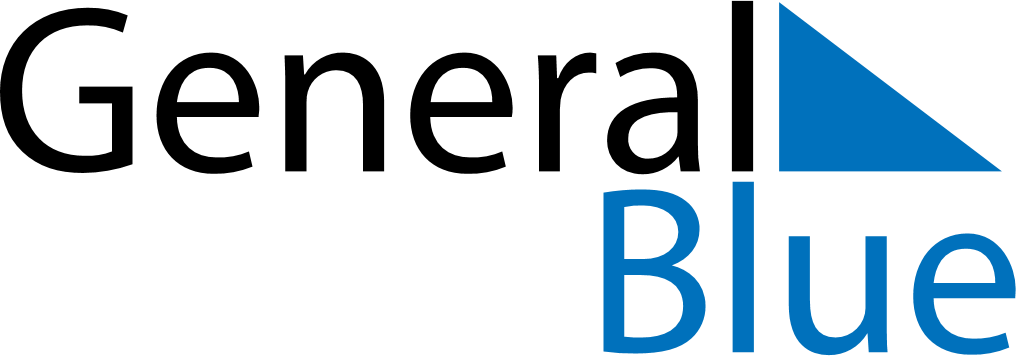 November 2131November 2131November 2131November 2131November 2131SundayMondayTuesdayWednesdayThursdayFridaySaturday123456789101112131415161718192021222324252627282930